ОТЧЕТ ПО УЧЕБНОЙ ПРАКТИКЕ ПО ПОЛУЧЕНИЮ ПЕРВИЧНЫХ ПРОФЕССИОНАЛЬНЫХ УМЕНИЙ И НАВЫКОВ, В ТОМ ЧИСЛЕ ПЕРВИЧНЫХ УМЕНИЙ И НАВЫКОВ НАУЧНО-ИССЛЕДОВАТЕЛЬСКОЙ ДЕЯТЕЛЬНОСТИ период прохождения практикиПодпись студента: __________________________    Оценка за практику: _____________________________Москва - 2020ОТЗЫВ О ПРОХОЖДЕНИИ ПРАКТИКИСОВМЕСТНЫЙ РАБОЧИЙ ГРАФИК (ПЛАН)ПРОВЕДЕНИЯ УЧЕБНОЙ ПРАКТИКИ ПО ПОЛУЧЕНИЮ ПЕРВИЧНЫХ ПРОФЕССИОНАЛЬНЫХ УМЕНИЙ И НАВЫКОВ, В ТОМ ЧИСЛЕ ПЕРВИЧНЫХ УМЕНИЙ И НАВЫКОВ НАУЧНО-ИССЛЕДОВАТЕЛЬСКОЙ ДЕЯТЕЛЬНОСТИИндивидуальное задание,   Содержание И планируемые результатыУЧЕБНОЙ ПРАКТИКИ ПО ПОЛУЧЕНИЮ ПЕРВИЧНЫХ ПРОФЕССИОНАЛЬНЫХ УМЕНИЙ И НАВЫКОВ, В ТОМ ЧИСЛЕ ПЕРВИЧНЫХ УМЕНИЙ И НАВЫКОВ НАУЧНО-ИССЛЕДОВАТЕЛЬСКОЙ ДЕЯТЕЛЬНОСТИПланируемые результаты практикиприобретение навыков практической профессиональной деятельности;освоение профессиональных компетенций  по расчётно-экономической и аналитической деятельности (ПК-1, ПК-2, ПК-3, ПК-5);подготовка и защита отчёта по практике.  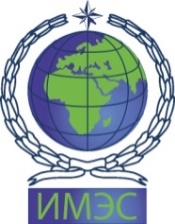 Автономная некоммерческая организация высшего образования«ИНСТИТУТ МЕЖДУНАРОДНЫХ ЭКОНОМИЧЕСКИХ СВЯЗЕЙ»INSTITUTE OF INTERNATIONAL ECONOMIC RELATIONSс «06» июля 2020 г. по «01» августа 2020 г.Выполнил студенткурсакурсаформы обучения формы обучения 3/4очной/очно- заочной/заочнойочной/очно- заочной/заочнойобучающийся по направлению подготовкиобучающийся по направлению подготовкиобучающийся по направлению подготовкиобучающийся по направлению подготовкиобучающийся по направлению подготовки38.03.01 Экономика,38.03.01 Экономика,профильпрофильпрофиль«Мировая экономика»«Мировая экономика»«Мировая экономика»«Мировая экономика»(ФИО обучающегося)(ФИО обучающегося)(ФИО обучающегося)(ФИО обучающегося)(ФИО обучающегося)(ФИО обучающегося)(ФИО обучающегося)(ФИО обучающегося)Дата сдачи отчета: 01.08.2020(Ф И О руководителя практики от ИМЭС)(подпись)01.08.2020(дата)(ФИО обучающегося)(ФИО обучающегося)(ФИО обучающегося)(ФИО обучающегося)(ФИО обучающегося)(ФИО обучающегося)(ФИО обучающегося)(ФИО обучающегося)(ФИО обучающегося)(ФИО обучающегося)(ФИО обучающегося)(ФИО обучающегося)студентстуденткурсаформы обучения факультетаформы обучения факультета3/43/4очной/очно- заочной/заочнойочной/очно- заочной/заочнойочной/очно- заочной/заочнойочной/очно- заочной/заочнойочной/очно- заочной/заочноймировой экономики и международной торговли Автономной некоммерческой организации высшего образования «Институт международных экономических связей», мировой экономики и международной торговли Автономной некоммерческой организации высшего образования «Институт международных экономических связей», мировой экономики и международной торговли Автономной некоммерческой организации высшего образования «Институт международных экономических связей», мировой экономики и международной торговли Автономной некоммерческой организации высшего образования «Институт международных экономических связей», мировой экономики и международной торговли Автономной некоммерческой организации высшего образования «Институт международных экономических связей», мировой экономики и международной торговли Автономной некоммерческой организации высшего образования «Институт международных экономических связей», мировой экономики и международной торговли Автономной некоммерческой организации высшего образования «Институт международных экономических связей», мировой экономики и международной торговли Автономной некоммерческой организации высшего образования «Институт международных экономических связей», мировой экономики и международной торговли Автономной некоммерческой организации высшего образования «Институт международных экономических связей», мировой экономики и международной торговли Автономной некоммерческой организации высшего образования «Институт международных экономических связей», мировой экономики и международной торговли Автономной некоммерческой организации высшего образования «Институт международных экономических связей», мировой экономики и международной торговли Автономной некоммерческой организации высшего образования «Институт международных экономических связей», обучающийся     по     направлению     подготовкиобучающийся     по     направлению     подготовкиобучающийся     по     направлению     подготовкиобучающийся     по     направлению     подготовкиобучающийся     по     направлению     подготовкиобучающийся     по     направлению     подготовкиобучающийся     по     направлению     подготовкиобучающийся     по     направлению     подготовкиобучающийся     по     направлению     подготовки38.03.01 Экономика, 38.03.01 Экономика, профиль«Мировая экономика»«Мировая экономика»«Мировая экономика»«Мировая экономика»«Мировая экономика»«Мировая экономика»в периодс «06» июля 2020 г. по «01» августа 2020г.с «06» июля 2020 г. по «01» августа 2020г.с «06» июля 2020 г. по «01» августа 2020г.с «06» июля 2020 г. по «01» августа 2020г.с «06» июля 2020 г. по «01» августа 2020г.проходил проходил проходил учебную практику по получению первичных профессиональных умений и учебную практику по получению первичных профессиональных умений и учебную практику по получению первичных профессиональных умений и учебную практику по получению первичных профессиональных умений и учебную практику по получению первичных профессиональных умений и учебную практику по получению первичных профессиональных умений и учебную практику по получению первичных профессиональных умений и учебную практику по получению первичных профессиональных умений и учебную практику по получению первичных профессиональных умений и (наименование практики)(наименование практики)(наименование практики)(наименование практики)(наименование практики)(наименование практики)(наименование практики)(наименование практики)(наименование практики)навыков, в том числе первичных умений и навыков научно-исследовательской деятельностинавыков, в том числе первичных умений и навыков научно-исследовательской деятельностинавыков, в том числе первичных умений и навыков научно-исследовательской деятельностинавыков, в том числе первичных умений и навыков научно-исследовательской деятельностинавыков, в том числе первичных умений и навыков научно-исследовательской деятельностинавыков, в том числе первичных умений и навыков научно-исследовательской деятельностинавыков, в том числе первичных умений и навыков научно-исследовательской деятельностинавыков, в том числе первичных умений и навыков научно-исследовательской деятельностинавыков, в том числе первичных умений и навыков научно-исследовательской деятельностинавыков, в том числе первичных умений и навыков научно-исследовательской деятельностинавыков, в том числе первичных умений и навыков научно-исследовательской деятельностинавыков, в том числе первичных умений и навыков научно-исследовательской деятельностив(полное наименование организации)(полное наименование организации)(полное наименование организации)(полное наименование организации)(полное наименование организации)(полное наименование организации)(полное наименование организации)(полное наименование организации)(полное наименование организации)(полное наименование организации)(полное наименование организации)(полное наименование организации)Руководителем практики от профильной организации назначен:Руководителем практики от профильной организации назначен:Руководителем практики от профильной организации назначен:Руководителем практики от профильной организации назначен:Руководителем практики от профильной организации назначен:Руководителем практики от профильной организации назначен:Руководителем практики от профильной организации назначен:Руководителем практики от профильной организации назначен:Руководителем практики от профильной организации назначен:Руководителем практики от профильной организации назначен:Руководителем практики от профильной организации назначен:Руководителем практики от профильной организации назначен:(ФИО и должность руководителя практики от профильной организации)(ФИО и должность руководителя практики от профильной организации)(ФИО и должность руководителя практики от профильной организации)(ФИО и должность руководителя практики от профильной организации)(ФИО и должность руководителя практики от профильной организации)(ФИО и должность руководителя практики от профильной организации)(ФИО и должность руководителя практики от профильной организации)(ФИО и должность руководителя практики от профильной организации)(ФИО и должность руководителя практики от профильной организации)(ФИО и должность руководителя практики от профильной организации)(ФИО и должность руководителя практики от профильной организации)(ФИО и должность руководителя практики от профильной организации)Обучающемуся предоставлено рабочее место вОбучающемуся предоставлено рабочее место вОбучающемуся предоставлено рабочее место вОбучающемуся предоставлено рабочее место вОбучающемуся предоставлено рабочее место вОбучающемуся предоставлено рабочее место вОбучающемуся предоставлено рабочее место вОбучающемуся предоставлено рабочее место в(указать структурное подразделение)(указать структурное подразделение)(указать структурное подразделение)(указать структурное подразделение)За время прохождения практики обучающийсяЗа время прохождения практики обучающийсяЗа время прохождения практики обучающийсяЗа время прохождения практики обучающийсяЗа время прохождения практики обучающийсяЗа время прохождения практики обучающийсяЗа время прохождения практики обучающийсяЗа время прохождения практики обучающийсяЗа время прохождения практики обучающийсяЗа время прохождения практики обучающийсяЗа время прохождения практики обучающийсяЗа время прохождения практики обучающийся(успешно выполнил / в целом выполнил / выполнил с затруднениями / не выполнил)(успешно выполнил / в целом выполнил / выполнил с затруднениями / не выполнил)(успешно выполнил / в целом выполнил / выполнил с затруднениями / не выполнил)(успешно выполнил / в целом выполнил / выполнил с затруднениями / не выполнил)(успешно выполнил / в целом выполнил / выполнил с затруднениями / не выполнил)(успешно выполнил / в целом выполнил / выполнил с затруднениями / не выполнил)(успешно выполнил / в целом выполнил / выполнил с затруднениями / не выполнил)(успешно выполнил / в целом выполнил / выполнил с затруднениями / не выполнил)(успешно выполнил / в целом выполнил / выполнил с затруднениями / не выполнил)(успешно выполнил / в целом выполнил / выполнил с затруднениями / не выполнил)(успешно выполнил / в целом выполнил / выполнил с затруднениями / не выполнил)(успешно выполнил / в целом выполнил / выполнил с затруднениями / не выполнил)утвержденное индивидуальное задание.утвержденное индивидуальное задание.утвержденное индивидуальное задание.утвержденное индивидуальное задание.утвержденное индивидуальное задание.утвержденное индивидуальное задание.утвержденное индивидуальное задание.утвержденное индивидуальное задание.утвержденное индивидуальное задание.утвержденное индивидуальное задание.утвержденное индивидуальное задание.утвержденное индивидуальное задание.При прохождении практики проявил себя:При прохождении практики проявил себя:При прохождении практики проявил себя:При прохождении практики проявил себя:При прохождении практики проявил себя:При прохождении практики проявил себя:При прохождении практики проявил себя:При прохождении практики проявил себя:При прохождении практики проявил себя:При прохождении практики проявил себя:При прохождении практики проявил себя:При прохождении практики проявил себя:(оценка отношения к поставленным задачам,(оценка отношения к поставленным задачам,(оценка отношения к поставленным задачам,(оценка отношения к поставленным задачам,(оценка отношения к поставленным задачам,(оценка отношения к поставленным задачам,(оценка отношения к поставленным задачам,(оценка отношения к поставленным задачам,(оценка отношения к поставленным задачам,(оценка отношения к поставленным задачам,(оценка отношения к поставленным задачам,(оценка отношения к поставленным задачам,ответственности их выполнения,ответственности их выполнения,ответственности их выполнения,ответственности их выполнения,ответственности их выполнения,ответственности их выполнения,ответственности их выполнения,ответственности их выполнения,ответственности их выполнения,ответственности их выполнения,ответственности их выполнения,ответственности их выполнения,реализации умений и навыков,реализации умений и навыков,реализации умений и навыков,реализации умений и навыков,реализации умений и навыков,реализации умений и навыков,реализации умений и навыков,реализации умений и навыков,реализации умений и навыков,реализации умений и навыков,реализации умений и навыков,реализации умений и навыков,достижений и/или недостатков в работе)достижений и/или недостатков в работе)достижений и/или недостатков в работе)достижений и/или недостатков в работе)достижений и/или недостатков в работе)достижений и/или недостатков в работе)достижений и/или недостатков в работе)достижений и/или недостатков в работе)достижений и/или недостатков в работе)достижений и/или недостатков в работе)достижений и/или недостатков в работе)достижений и/или недостатков в работе)(ФИО руководителя практики от профильной организации)(подпись)01.08.2020МПдатаАвтономная некоммерческая организация высшего образования«ИНСТИТУТ МЕЖДУНАРОДНЫХ ЭКОНОМИЧЕСКИХ СВЯЗЕЙ»INSTITUTE OF INTERNATIONAL ECONOMIC RELATIONSОбучающегося курсакурсаформы обучения(ФИО обучающегося)(ФИО обучающегося)(ФИО обучающегося)(ФИО обучающегося)(ФИО обучающегося)(ФИО обучающегося)(ФИО обучающегося)(ФИО обучающегося)Направление подготовкиНаправление подготовки38.03.01 Экономика38.03.01 Экономика38.03.01 Экономикапрофиль«Мировая экономика»«Мировая экономика»Срок прохождения практики: Срок прохождения практики: Срок прохождения практики: с «06» июля 2020 г. по «01» августа 2020 г.с «06» июля 2020 г. по «01» августа 2020 г.с «06» июля 2020 г. по «01» августа 2020 г.с «06» июля 2020 г. по «01» августа 2020 г.с «06» июля 2020 г. по «01» августа 2020 г.(указать сроки)(указать сроки)(указать сроки)(указать сроки)(указать сроки)Место прохождения практики:Место прохождения практики:Место прохождения практики:(полное название организации и структурного подразделения)(полное название организации и структурного подразделения)(полное название организации и структурного подразделения)(полное название организации и структурного подразделения)(полное название организации и структурного подразделения)(полное название организации и структурного подразделения)(полное название организации и структурного подразделения)(полное название организации и структурного подразделения)№ п/пКонтролируемый этап практикиСодержаниеСрок1Подготовительный этапОрганизационно-инструктивное собрание, выдача индивидуального задания на практику, рабочего графика (плана), разъяснение целей, задач практики и форм отчетности06.07.201Подготовительный этапИнструктаж по ознакомлению с требованиями охраны труда, техники безопасности, пожарной безопасности, а также правилами внутреннего трудового распорядка06.07.202Содержательный этапВыполнение индивидуальных заданий № 1-5 07.07.20-27.07.203Результативно-аналитический этапПодготовка отчета по практике  28.07.20-01.08.20Руководитель практики от ИМЭС(Ф И О)(подпись)Руководитель практики от профильной организации(Ф И О)(подпись)Обучающийся(ФИО)(подпись)Автономная некоммерческая организация высшего образования«ИНСТИТУТ МЕЖДУНАРОДНЫХ ЭКОНОМИЧЕСКИХ СВЯЗЕЙ»INSTITUTE OF INTERNATIONAL ECONOMIC RELATIONS Обучающегося  Обучающегося курсакурсаформы обучения(ФИО обучающегося)(ФИО обучающегося)(ФИО обучающегося)(ФИО обучающегося)(ФИО обучающегося)(ФИО обучающегося)(ФИО обучающегося)(ФИО обучающегося)(ФИО обучающегося)(ФИО обучающегося)(ФИО обучающегося)Направление подготовкиНаправление подготовкиНаправление подготовки38.03.01 Экономика38.03.01 Экономика38.03.01 Экономика38.03.01 Экономика38.03.01 Экономикапрофиль«Мировая экономика»«Мировая экономика»Срок прохождения практики: Срок прохождения практики: Срок прохождения практики: Срок прохождения практики: Срок прохождения практики: Срок прохождения практики: Срок прохождения практики: с «06» июля 2020 г. по «01» августа 2020 г.с «06» июля 2020 г. по «01» августа 2020 г.с «06» июля 2020 г. по «01» августа 2020 г.с «06» июля 2020 г. по «01» августа 2020 г.(указать сроки)(указать сроки)(указать сроки)(указать сроки)Место прохождения практики:Место прохождения практики:Место прохождения практики:Место прохождения практики:Место прохождения практики:(полное название организации и структурного подразделения)(полное название организации и структурного подразделения)(полное название организации и структурного подразделения)(полное название организации и структурного подразделения)(полное название организации и структурного подразделения)(полное название организации и структурного подразделения)(полное название организации и структурного подразделения)(полное название организации и структурного подразделения)(полное название организации и структурного подразделения)(полное название организации и структурного подразделения)(полное название организации и структурного подразделения)Цель практики:получение первичных профессиональных умений и навыков, в том числе первичных умений и навыков научно-исследовательской деятельностиполучение первичных профессиональных умений и навыков, в том числе первичных умений и навыков научно-исследовательской деятельностиполучение первичных профессиональных умений и навыков, в том числе первичных умений и навыков научно-исследовательской деятельностиполучение первичных профессиональных умений и навыков, в том числе первичных умений и навыков научно-исследовательской деятельностиполучение первичных профессиональных умений и навыков, в том числе первичных умений и навыков научно-исследовательской деятельностиполучение первичных профессиональных умений и навыков, в том числе первичных умений и навыков научно-исследовательской деятельностиполучение первичных профессиональных умений и навыков, в том числе первичных умений и навыков научно-исследовательской деятельностиполучение первичных профессиональных умений и навыков, в том числе первичных умений и навыков научно-исследовательской деятельностиполучение первичных профессиональных умений и навыков, в том числе первичных умений и навыков научно-исследовательской деятельностиполучение первичных профессиональных умений и навыков, в том числе первичных умений и навыков научно-исследовательской деятельностиКонтролируемый этап практикиСодержаниеОтметка о выполнении(текущий контроль):выполнено / не выполненоПодпись руководителя практики от профильной организацииПодготови-тельный этапОрганизационно-инструктивное собрание, выдача индивидуального задания на практику, рабочего графика (плана), разъяснение целей, задач практики и форм отчетностиПодготови-тельный этапИнструктаж по ознакомлению с требованиями охраны труда, техники безопасности, пожарной безопасности, а также правилами внутреннего трудового распорядкаСодержа-тельный этапЗадание 1. Исследовать хозяйственную деятельность организацииСодержа-тельный этапЗадание 2. Охарактеризовать  экономические и социально - экономические показатели  деятельности предприятия. Собрать и проанализировать исходные данные для расчёта показателей (ПК-1)Содержа-тельный этапЗадание 3. Рассчитать экономические и социально- экономические  показатели хозяйственной деятельности предприятия (ПК-2) Содержа-тельный этапЗадание 4.  Принять участие в расчётах для составления экономических разделов планов, их обосновании и оформлении результатов (ПК-3)Содержа-тельный этапЗадание 5. Проанализировать данные финансовой и бухгалтерской отчётности предприятия за последний год (3-5 лет по возможности), сделать выводы о их влиянии на принятие управленческих решений (ПК-5) Результативно-аналитический этапПодготовка отчёта по практике Руководитель практики от ИМЭС(ФИО)(подпись)СОГЛАСОВАНОСОГЛАСОВАНОСОГЛАСОВАНОРуководитель практики от профильной организацииРуководитель практики от профильной организацииРуководитель практики от профильной организации(ФИО)подпись06.07.2020датаОбучающийся(ФИО)(подпись)